Feeding Your Baby    Solid Foods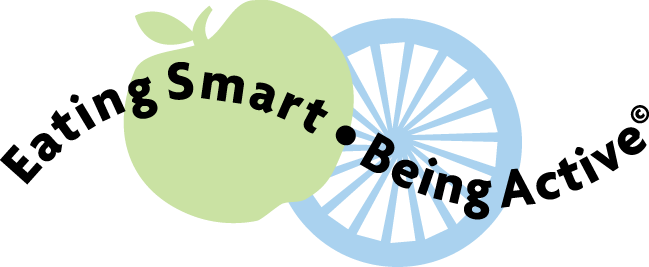 Feeding Your Baby     Solid Foods Feeding Your Baby    Solid FoodsFeeding Your Baby    Solid FoodsFeeding Your Baby    Solid FoodsFeeding Your Baby    Solid Foods